Civil EngineerCivil EngineerCivil EngineerCivil EngineerCivil EngineerCivil EngineerCivil EngineerOBJECTIVE:To obtain a position of Civil/Structural Engineer in a company where I can maximize my knowledge and skills.QUALIFICATIONS:Degree Holder of Bachelor of Science in Civil EngineeringLicensed Civil Engineer, Issued by Philippine Regulatory Commission, Manila, Philippines Accredited Materials Engineer, Issued by Department Public Works and Highways, Manila, Philippines With UAE driving license.More than 5 years of relevant experience (3 years in UAE) in design and construction.OBJECTIVE:To obtain a position of Civil/Structural Engineer in a company where I can maximize my knowledge and skills.QUALIFICATIONS:Degree Holder of Bachelor of Science in Civil EngineeringLicensed Civil Engineer, Issued by Philippine Regulatory Commission, Manila, Philippines Accredited Materials Engineer, Issued by Department Public Works and Highways, Manila, Philippines With UAE driving license.More than 5 years of relevant experience (3 years in UAE) in design and construction.OBJECTIVE:To obtain a position of Civil/Structural Engineer in a company where I can maximize my knowledge and skills.QUALIFICATIONS:Degree Holder of Bachelor of Science in Civil EngineeringLicensed Civil Engineer, Issued by Philippine Regulatory Commission, Manila, Philippines Accredited Materials Engineer, Issued by Department Public Works and Highways, Manila, Philippines With UAE driving license.More than 5 years of relevant experience (3 years in UAE) in design and construction.OBJECTIVE:To obtain a position of Civil/Structural Engineer in a company where I can maximize my knowledge and skills.QUALIFICATIONS:Degree Holder of Bachelor of Science in Civil EngineeringLicensed Civil Engineer, Issued by Philippine Regulatory Commission, Manila, Philippines Accredited Materials Engineer, Issued by Department Public Works and Highways, Manila, Philippines With UAE driving license.More than 5 years of relevant experience (3 years in UAE) in design and construction.OBJECTIVE:To obtain a position of Civil/Structural Engineer in a company where I can maximize my knowledge and skills.QUALIFICATIONS:Degree Holder of Bachelor of Science in Civil EngineeringLicensed Civil Engineer, Issued by Philippine Regulatory Commission, Manila, Philippines Accredited Materials Engineer, Issued by Department Public Works and Highways, Manila, Philippines With UAE driving license.More than 5 years of relevant experience (3 years in UAE) in design and construction.OBJECTIVE:To obtain a position of Civil/Structural Engineer in a company where I can maximize my knowledge and skills.QUALIFICATIONS:Degree Holder of Bachelor of Science in Civil EngineeringLicensed Civil Engineer, Issued by Philippine Regulatory Commission, Manila, Philippines Accredited Materials Engineer, Issued by Department Public Works and Highways, Manila, Philippines With UAE driving license.More than 5 years of relevant experience (3 years in UAE) in design and construction.OBJECTIVE:To obtain a position of Civil/Structural Engineer in a company where I can maximize my knowledge and skills.QUALIFICATIONS:Degree Holder of Bachelor of Science in Civil EngineeringLicensed Civil Engineer, Issued by Philippine Regulatory Commission, Manila, Philippines Accredited Materials Engineer, Issued by Department Public Works and Highways, Manila, Philippines With UAE driving license.More than 5 years of relevant experience (3 years in UAE) in design and construction.WORK EXPERIENCE:WORK EXPERIENCE:WORK EXPERIENCE:WORK EXPERIENCE:WORK EXPERIENCE:WORK EXPERIENCE:WORK EXPERIENCE:JUNIOR  STRUCTURAL ENGINEERJUNIOR  STRUCTURAL ENGINEERJUNIOR  STRUCTURAL ENGINEERJUNIOR  STRUCTURAL ENGINEERJUNIOR  STRUCTURAL ENGINEERURS CORPORATIONURS CORPORATIONJUNIOR  STRUCTURAL ENGINEERJUNIOR  STRUCTURAL ENGINEERJUNIOR  STRUCTURAL ENGINEERJUNIOR  STRUCTURAL ENGINEERJUNIOR  STRUCTURAL ENGINEERUAEUAEProject:Project:Project:KHALIFA PORT, ABU DHABIKHALIFA PORT, ABU DHABIKHALIFA PORT, ABU DHABIDuration:Duration:Duration:December, 2007- March, 2011December, 2007- March, 2011December, 2007- March, 2011Duties & Responsibilities:Preparing and checking structural drawings using AutoCAD.Coordinating other design discipline like architectural, mechanical and electrical team.Responsible for updating the drawings as per client’s comment.Preparing design calculations.Design modeling using STAADDuties & Responsibilities:Preparing and checking structural drawings using AutoCAD.Coordinating other design discipline like architectural, mechanical and electrical team.Responsible for updating the drawings as per client’s comment.Preparing design calculations.Design modeling using STAADDuties & Responsibilities:Preparing and checking structural drawings using AutoCAD.Coordinating other design discipline like architectural, mechanical and electrical team.Responsible for updating the drawings as per client’s comment.Preparing design calculations.Design modeling using STAADDuties & Responsibilities:Preparing and checking structural drawings using AutoCAD.Coordinating other design discipline like architectural, mechanical and electrical team.Responsible for updating the drawings as per client’s comment.Preparing design calculations.Design modeling using STAADDuties & Responsibilities:Preparing and checking structural drawings using AutoCAD.Coordinating other design discipline like architectural, mechanical and electrical team.Responsible for updating the drawings as per client’s comment.Preparing design calculations.Design modeling using STAADDuties & Responsibilities:Preparing and checking structural drawings using AutoCAD.Coordinating other design discipline like architectural, mechanical and electrical team.Responsible for updating the drawings as per client’s comment.Preparing design calculations.Design modeling using STAADDuties & Responsibilities:Preparing and checking structural drawings using AutoCAD.Coordinating other design discipline like architectural, mechanical and electrical team.Responsible for updating the drawings as per client’s comment.Preparing design calculations.Design modeling using STAADSITE ENGINEERSITE ENGINEERSITE ENGINEERSITE ENGINEERSCOTT WILSON ENGINEERS AND PLANNERS LTD.SCOTT WILSON ENGINEERS AND PLANNERS LTD.SCOTT WILSON ENGINEERS AND PLANNERS LTD.SITE ENGINEERSITE ENGINEERSITE ENGINEERSITE ENGINEERUAEUAEUAEProject:Project:DUBAI DRYDOCKS PORT QUAY WALL PROJECTDUBAI DRYDOCKS PORT QUAY WALL PROJECTDUBAI DRYDOCKS PORT QUAY WALL PROJECTDUBAI DRYDOCKS PORT QUAY WALL PROJECTDUBAI DRYDOCKS PORT QUAY WALL PROJECTDuration:Duration:September - December 2008September - December 2008September - December 2008September - December 2008September - December 2008Duties & Responsibilities:Conduct inspection as per quality control standard and interpret all test results.Compile inspection reports and test the contractor.Coordinate with the project’s main contractor for the appropriate materials needed and the method of construction.Assist the project engineer in monitoring the civil works in accordance to the construction specification and drawings.Duties & Responsibilities:Conduct inspection as per quality control standard and interpret all test results.Compile inspection reports and test the contractor.Coordinate with the project’s main contractor for the appropriate materials needed and the method of construction.Assist the project engineer in monitoring the civil works in accordance to the construction specification and drawings.Duties & Responsibilities:Conduct inspection as per quality control standard and interpret all test results.Compile inspection reports and test the contractor.Coordinate with the project’s main contractor for the appropriate materials needed and the method of construction.Assist the project engineer in monitoring the civil works in accordance to the construction specification and drawings.Duties & Responsibilities:Conduct inspection as per quality control standard and interpret all test results.Compile inspection reports and test the contractor.Coordinate with the project’s main contractor for the appropriate materials needed and the method of construction.Assist the project engineer in monitoring the civil works in accordance to the construction specification and drawings.Duties & Responsibilities:Conduct inspection as per quality control standard and interpret all test results.Compile inspection reports and test the contractor.Coordinate with the project’s main contractor for the appropriate materials needed and the method of construction.Assist the project engineer in monitoring the civil works in accordance to the construction specification and drawings.Duties & Responsibilities:Conduct inspection as per quality control standard and interpret all test results.Compile inspection reports and test the contractor.Coordinate with the project’s main contractor for the appropriate materials needed and the method of construction.Assist the project engineer in monitoring the civil works in accordance to the construction specification and drawings.Duties & Responsibilities:Conduct inspection as per quality control standard and interpret all test results.Compile inspection reports and test the contractor.Coordinate with the project’s main contractor for the appropriate materials needed and the method of construction.Assist the project engineer in monitoring the civil works in accordance to the construction specification and drawings.SITE ENGINEERSITE ENGINEERSITE ENGINEERSITE ENGINEERSHINSUNG ENGINEERING & CONSTRUCTION CO. SHINSUNG ENGINEERING & CONSTRUCTION CO. SHINSUNG ENGINEERING & CONSTRUCTION CO. SITE ENGINEERSITE ENGINEERSITE ENGINEERSITE ENGINEERPhilippinesPhilippinesPhilippinesProject:Project:REHABILITATION OF PHILIPPINE JAPAN FRIENDSHIP HIGHWAYREHABILITATION OF PHILIPPINE JAPAN FRIENDSHIP HIGHWAYREHABILITATION OF PHILIPPINE JAPAN FRIENDSHIP HIGHWAYREHABILITATION OF PHILIPPINE JAPAN FRIENDSHIP HIGHWAYREHABILITATION OF PHILIPPINE JAPAN FRIENDSHIP HIGHWAYDuration:Duration:November 2006 to August 2007November 2006 to August 2007November 2006 to August 2007November 2006 to August 2007November 2006 to August 2007Duties & Responsibilities:Project monitoring and supervision in the construction of Highway infrastructure like roads, drainage system, slope protection and guardrails.Preparation of projects weekly and monthly reports.Evaluate and verify sub-contractors request for payments.Update technical drawings and verification of quantities based on the as-staked and as-built plans.Prepare as-built drawings for final handover.Duties & Responsibilities:Project monitoring and supervision in the construction of Highway infrastructure like roads, drainage system, slope protection and guardrails.Preparation of projects weekly and monthly reports.Evaluate and verify sub-contractors request for payments.Update technical drawings and verification of quantities based on the as-staked and as-built plans.Prepare as-built drawings for final handover.Duties & Responsibilities:Project monitoring and supervision in the construction of Highway infrastructure like roads, drainage system, slope protection and guardrails.Preparation of projects weekly and monthly reports.Evaluate and verify sub-contractors request for payments.Update technical drawings and verification of quantities based on the as-staked and as-built plans.Prepare as-built drawings for final handover.Duties & Responsibilities:Project monitoring and supervision in the construction of Highway infrastructure like roads, drainage system, slope protection and guardrails.Preparation of projects weekly and monthly reports.Evaluate and verify sub-contractors request for payments.Update technical drawings and verification of quantities based on the as-staked and as-built plans.Prepare as-built drawings for final handover.Duties & Responsibilities:Project monitoring and supervision in the construction of Highway infrastructure like roads, drainage system, slope protection and guardrails.Preparation of projects weekly and monthly reports.Evaluate and verify sub-contractors request for payments.Update technical drawings and verification of quantities based on the as-staked and as-built plans.Prepare as-built drawings for final handover.Duties & Responsibilities:Project monitoring and supervision in the construction of Highway infrastructure like roads, drainage system, slope protection and guardrails.Preparation of projects weekly and monthly reports.Evaluate and verify sub-contractors request for payments.Update technical drawings and verification of quantities based on the as-staked and as-built plans.Prepare as-built drawings for final handover.Duties & Responsibilities:Project monitoring and supervision in the construction of Highway infrastructure like roads, drainage system, slope protection and guardrails.Preparation of projects weekly and monthly reports.Evaluate and verify sub-contractors request for payments.Update technical drawings and verification of quantities based on the as-staked and as-built plans.Prepare as-built drawings for final handover.ASSISTANT PROJECT ENGINEERASSISTANT PROJECT ENGINEERASSISTANT PROJECT ENGINEERASSISTANT PROJECT ENGINEERROBINSONS HOMES INC.PhilippinesROBINSONS HOMES INC.PhilippinesROBINSONS HOMES INC.PhilippinesProject:HOUSING PROJECTHOUSING PROJECTHOUSING PROJECTHOUSING PROJECTHOUSING PROJECTHOUSING PROJECTDuration:November 2005 - November 2006November 2005 - November 2006November 2005 - November 2006November 2005 - November 2006November 2005 - November 2006November 2005 - November 2006Duties & Responsibilities:Project monitoring and supervision of housing units, roadway and drainage system.Preparation of projects weekly and monthly reports.Preparation of engineering design and estimates. Duties & Responsibilities:Project monitoring and supervision of housing units, roadway and drainage system.Preparation of projects weekly and monthly reports.Preparation of engineering design and estimates. Duties & Responsibilities:Project monitoring and supervision of housing units, roadway and drainage system.Preparation of projects weekly and monthly reports.Preparation of engineering design and estimates. Duties & Responsibilities:Project monitoring and supervision of housing units, roadway and drainage system.Preparation of projects weekly and monthly reports.Preparation of engineering design and estimates. Duties & Responsibilities:Project monitoring and supervision of housing units, roadway and drainage system.Preparation of projects weekly and monthly reports.Preparation of engineering design and estimates. Duties & Responsibilities:Project monitoring and supervision of housing units, roadway and drainage system.Preparation of projects weekly and monthly reports.Preparation of engineering design and estimates. Duties & Responsibilities:Project monitoring and supervision of housing units, roadway and drainage system.Preparation of projects weekly and monthly reports.Preparation of engineering design and estimates. EDUCATIONAL QUALIFICATION:Bachelor of Science in Civil Engineering     University of Mindanao          Davao City, Philippines (2000 – 2005)TRAINING AND SEMINAR:AutoCAD Classes Interface Computer College          Philippines (July-August 2006)Construction Management SeminarUniversity of Mindanao          Philippines (August 2005)AFFILIATION:Philippine Institute of Civil Engineers - MemberDPWH Materials Engineers - MemberEDUCATIONAL QUALIFICATION:Bachelor of Science in Civil Engineering     University of Mindanao          Davao City, Philippines (2000 – 2005)TRAINING AND SEMINAR:AutoCAD Classes Interface Computer College          Philippines (July-August 2006)Construction Management SeminarUniversity of Mindanao          Philippines (August 2005)AFFILIATION:Philippine Institute of Civil Engineers - MemberDPWH Materials Engineers - MemberEDUCATIONAL QUALIFICATION:Bachelor of Science in Civil Engineering     University of Mindanao          Davao City, Philippines (2000 – 2005)TRAINING AND SEMINAR:AutoCAD Classes Interface Computer College          Philippines (July-August 2006)Construction Management SeminarUniversity of Mindanao          Philippines (August 2005)AFFILIATION:Philippine Institute of Civil Engineers - MemberDPWH Materials Engineers - MemberEDUCATIONAL QUALIFICATION:Bachelor of Science in Civil Engineering     University of Mindanao          Davao City, Philippines (2000 – 2005)TRAINING AND SEMINAR:AutoCAD Classes Interface Computer College          Philippines (July-August 2006)Construction Management SeminarUniversity of Mindanao          Philippines (August 2005)AFFILIATION:Philippine Institute of Civil Engineers - MemberDPWH Materials Engineers - MemberEDUCATIONAL QUALIFICATION:Bachelor of Science in Civil Engineering     University of Mindanao          Davao City, Philippines (2000 – 2005)TRAINING AND SEMINAR:AutoCAD Classes Interface Computer College          Philippines (July-August 2006)Construction Management SeminarUniversity of Mindanao          Philippines (August 2005)AFFILIATION:Philippine Institute of Civil Engineers - MemberDPWH Materials Engineers - MemberEDUCATIONAL QUALIFICATION:Bachelor of Science in Civil Engineering     University of Mindanao          Davao City, Philippines (2000 – 2005)TRAINING AND SEMINAR:AutoCAD Classes Interface Computer College          Philippines (July-August 2006)Construction Management SeminarUniversity of Mindanao          Philippines (August 2005)AFFILIATION:Philippine Institute of Civil Engineers - MemberDPWH Materials Engineers - MemberEDUCATIONAL QUALIFICATION:Bachelor of Science in Civil Engineering     University of Mindanao          Davao City, Philippines (2000 – 2005)TRAINING AND SEMINAR:AutoCAD Classes Interface Computer College          Philippines (July-August 2006)Construction Management SeminarUniversity of Mindanao          Philippines (August 2005)AFFILIATION:Philippine Institute of Civil Engineers - MemberDPWH Materials Engineers - MemberSKILLS:Proficient in Microsoft Windows Application Well versed in AutoCAD Proficient in STAADExcellent in estimating and supervisory skills Excellent in communication and organizational skillsCan handle surveying instruments like auto-level, engineers transit and total stationAbility to do multi tasking jobs such as Structural drafting & design, Architectural drafting, Quantity Surveying, Laboratory Testing, QA/QC & Site Monitoring.SKILLS:Proficient in Microsoft Windows Application Well versed in AutoCAD Proficient in STAADExcellent in estimating and supervisory skills Excellent in communication and organizational skillsCan handle surveying instruments like auto-level, engineers transit and total stationAbility to do multi tasking jobs such as Structural drafting & design, Architectural drafting, Quantity Surveying, Laboratory Testing, QA/QC & Site Monitoring.SKILLS:Proficient in Microsoft Windows Application Well versed in AutoCAD Proficient in STAADExcellent in estimating and supervisory skills Excellent in communication and organizational skillsCan handle surveying instruments like auto-level, engineers transit and total stationAbility to do multi tasking jobs such as Structural drafting & design, Architectural drafting, Quantity Surveying, Laboratory Testing, QA/QC & Site Monitoring.SKILLS:Proficient in Microsoft Windows Application Well versed in AutoCAD Proficient in STAADExcellent in estimating and supervisory skills Excellent in communication and organizational skillsCan handle surveying instruments like auto-level, engineers transit and total stationAbility to do multi tasking jobs such as Structural drafting & design, Architectural drafting, Quantity Surveying, Laboratory Testing, QA/QC & Site Monitoring.SKILLS:Proficient in Microsoft Windows Application Well versed in AutoCAD Proficient in STAADExcellent in estimating and supervisory skills Excellent in communication and organizational skillsCan handle surveying instruments like auto-level, engineers transit and total stationAbility to do multi tasking jobs such as Structural drafting & design, Architectural drafting, Quantity Surveying, Laboratory Testing, QA/QC & Site Monitoring.SKILLS:Proficient in Microsoft Windows Application Well versed in AutoCAD Proficient in STAADExcellent in estimating and supervisory skills Excellent in communication and organizational skillsCan handle surveying instruments like auto-level, engineers transit and total stationAbility to do multi tasking jobs such as Structural drafting & design, Architectural drafting, Quantity Surveying, Laboratory Testing, QA/QC & Site Monitoring.SKILLS:Proficient in Microsoft Windows Application Well versed in AutoCAD Proficient in STAADExcellent in estimating and supervisory skills Excellent in communication and organizational skillsCan handle surveying instruments like auto-level, engineers transit and total stationAbility to do multi tasking jobs such as Structural drafting & design, Architectural drafting, Quantity Surveying, Laboratory Testing, QA/QC & Site Monitoring.PERSONAL INFORMATION:Civil Status: MarriedBirth Date: February 13, 1983 Citizenship: FilipinoGender: MalePERSONAL INFORMATION:Civil Status: MarriedBirth Date: February 13, 1983 Citizenship: FilipinoGender: MalePERSONAL INFORMATION:Civil Status: MarriedBirth Date: February 13, 1983 Citizenship: FilipinoGender: MalePERSONAL INFORMATION:Civil Status: MarriedBirth Date: February 13, 1983 Citizenship: FilipinoGender: MalePERSONAL INFORMATION:Civil Status: MarriedBirth Date: February 13, 1983 Citizenship: FilipinoGender: MalePERSONAL INFORMATION:Civil Status: MarriedBirth Date: February 13, 1983 Citizenship: FilipinoGender: MalePERSONAL INFORMATION:Civil Status: MarriedBirth Date: February 13, 1983 Citizenship: FilipinoGender: MaleAWARDS & ACHIEVEMENTS:University Sports Awardee (University of Mindanao)  Philippines2000Athlete of the Year (University of Mindanao) Philippines1999AWARDS & ACHIEVEMENTS:University Sports Awardee (University of Mindanao)  Philippines2000Athlete of the Year (University of Mindanao) Philippines1999AWARDS & ACHIEVEMENTS:University Sports Awardee (University of Mindanao)  Philippines2000Athlete of the Year (University of Mindanao) Philippines1999AWARDS & ACHIEVEMENTS:University Sports Awardee (University of Mindanao)  Philippines2000Athlete of the Year (University of Mindanao) Philippines1999AWARDS & ACHIEVEMENTS:University Sports Awardee (University of Mindanao)  Philippines2000Athlete of the Year (University of Mindanao) Philippines1999AWARDS & ACHIEVEMENTS:University Sports Awardee (University of Mindanao)  Philippines2000Athlete of the Year (University of Mindanao) Philippines1999AWARDS & ACHIEVEMENTS:University Sports Awardee (University of Mindanao)  Philippines2000Athlete of the Year (University of Mindanao) Philippines1999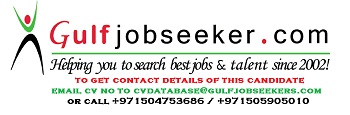 Gulfjobseeker.com CV No: 205884Gulfjobseeker.com CV No: 205884Gulfjobseeker.com CV No: 205884Gulfjobseeker.com CV No: 205884Gulfjobseeker.com CV No: 205884Gulfjobseeker.com CV No: 205884Gulfjobseeker.com CV No: 205884